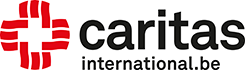 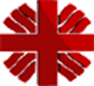 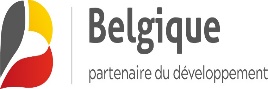 RAPPORT DE LA MISSION DE GO AND SEE A BITALE DANS LA ZONE DE SANTE DEBUNYAKIRI, TERRIROIRE DE KALEHEIntroduction :Dans le cadre de la mise en œuvre du Programme d'Aide Humanitaire et Résilience pour les Victimes de Déplacement (PAHRVID) financé par le Gouvernement Belge, Caritas International Belgique (CI.be) en partenariat avec la Caritas Développement Bukavu (CDB), une mission  « go and see » conduite par les staffs du projet PAHRVID vient d’être réalisée durant la période du 19 au 22 août 2020 dans les groupements de Bitale, Ndando, Mulonge et Kalima en zone de santé de Bunyakiri, territoire de Kalehe. La mission avait pour objet de vérifier et confirmer le mouvement des retournés dans les groupements ci-haut cités et d’apprécier la pertinence d’une intervention de relance agricole en zone de retour. Rappelons ici que les APA et la société civile de Bitale avait lancé à travers la VH de la CDB une alerte de retour des ménages vers leurs groupements de provenance et que la saison culturale A souffrirait de manque de semences et cette alerte a été validée en ce mois d’août 2020.A travers les focus groupes des informateurs clés, la visite dans les villages de retour, les entretiens avec les APA et les ménages retournés, le suivi des prix sur le marché de Bitale; l’équipe a retenu ce qui suit en prévision d’une foire agricole en semences certifiées à l’intention de bénéficiaires du programme.Accès HumanitaireLes groupements de Ndando, Mulonge et Kalima sont des zones montagneuses éloignées de la route principale de Bitale, voir des distances comprises entre 7 et 20 km, limitrophe avec le parc national de Kahuzi Biega du côté nord- ouest et du groupement de Kalonge à l’Est.                                                                                                                                    Seulement les groupements de Kalima (Karega) et de Mulonge sont accessibles à Moto surtout pendant la saison sèche.                                                                                                                                                         Pour parvenir à Ndando, il suffit d’emprunter à pied les routes secondaires tracées par les habitants car ne pouvant pas être accessibles par véhicule.                                                                                        Lorsqu’il pleut, les ponts érigés sur les rivières présentent un risque pour les habitants.                                                        Selon les leaders communautaires, les organisations humanitaires dont TPO et PICAGEL présentes dans la zone envisagent la réhabilitation des routes secondaires reliant le groupement de Bitale à ceux de Ndando, Mulonge et Kalima mais les travaux n’ont pas encore commencé.Sécurité et Protection des civilesCinq cas d’enlèvement de civils ont été enregistrés en début du mois d’Août dans les groupements Ndando et Mulonge. Il s’agit des scieurs qui ont été retrouvés en pleine activité dans la forêt de Bukanga et séquestrés par des porteurs d’armes (Mai-Mai) assimilés aux groupes RM Hamakombo et Shabani. Une semaine après, ils ont été relâchés après payement d’une rançon. Leurs outils de travail confisqués par les bourreaux. Cela a réduit le mouvement des scieurs dans la forêt de peur d’être kidnappés. A part ces cas confirmés par les chefs des villages de Lukowa et de Mishebere, un calme règne dans le milieu et les habitants vaquent à leurs activités quotidiennes. Aucune barrière payante érigée dans la communauté en chemin vers le champ ou vers le marché. S’agissant de la sécurité, les éléments des FARDC et de la police de Bitale assurent le contrôle de toute la zone. Selon les informateurs clés, aucun affrontement entre militaire et RM n’a été signalé dans les 3 groupements ciblés. Moyens de communication dans la zoneLes groupements de Kalima, Ndando et Mulonge en général et particulièrement les villages évalués sont quasi-couverts des réseaux de télécommunication. Deux réseaux disponibles Vodacom et Orange mais de faible connexion. Pour entrer en contact avec un correspondant, la population préfère généralement les messages textes que les appels vocaux. Deux chaines de radios locales sont suivies par la population et font parfois le relai avec certaines chaines basées à Bukavu (radio communautaire Okapi, Maendeleo) et quelques chaines internationales (RFI, BBC).Mouvements de populationLe mouvement de retour des populations depuis le mois de mai 2020 est confirmé par les leaders locaux et les informateurs clés que nous avons contactés sur place. Les retournés sont estimés à plus ou moins 890 ménages répartis dans les 3 groupements à potentialités agricoles et susceptibles d’intéresser le volet de relance agricole du projet PAHRVID. Plus de 60% de la population totale du groupement Ndando et du village de Karega serait encore en situation de déplacement à Bitale et se rendent régulièrement dans leurs villages pour les activités agro-pastorales.RedevabilitéAu moins 80% des villages concernés par cette évaluation sont couverts par le réseau soit Vodacom ou orange. Ceci donne un avantage de rendre disponible le numéro vert à la communauté pour transmettre leurs plaintes, en plus d’autres canaux que la Caritas mettra à la disposition de la communauté.Pour la mise en place d’un mécanisme communautaire de gestion des plaintes, les chefs des villages, les leaders communautaires et les membres du Cloc seront membres des bureaux de gestion de plaintes pendant le processus.Donnée démographique des retournées dans les groupements et localités concernées par le Projet.II. La Cartographie de Champs Ecoles paysans :Les activités de visites des exploitations où doivent s’installer les champs écoles paysans ont été réalisées en collaboration avec les leaders du milieu (chefs de localités, chefs de groupements, société civile…) dans des groupements de Ndando, Mulonge et Kalima .Les visites ont porté sur :Appréciation de la superficie des exploitations mis à la disposition du projet par les leaders du milieu.  Les modalités de la mise en valeur des exploitations par localité (comment cette exploitation sera valorisée) Les besoins en Intrants et en outils aratoires pour la valorisation de cette exploitation. Les précédentes culturales des exploitations rendues disponibles par la communauté. De ceux qui précèdent, le tableau suivant éclaire   sur les groupements et localités, les noms des différents propriétaires des exploitations, la superficie de chaque exploitation et la durée déclarées par la communauté (focus) pour mettre en valeur cette exploitation.   III. De la préférence des intrants et outils agricoles.S’agissant des besoins en intrants et outils aratoires Dans le groupement Kalima, les besoins en outils suivant ont été exprimés :- Houe-Machette-Tridents-Bâches ( pour le séchage de la récolte)S’agissant des besoins en semence, les variétés suivantes ont été adoptées.-Haricots volubiles (Nabulanget)-Haricots nains (Mushi – kazi)-MaïsDans le groupement Ndando, localités de Lukowa, Chiyoka et Kalongola,    les préférences  intrants agricoles pour la campagne A se présente comme suis :-  Haricot volubile : Variété   Nabulanget, Nabulenga et MAC 44                                                                                -  Arachides Red Beauty                                                                                                                                                               -  Mais Ekavel et 2M625Quant aux outils aratoires, ils ont manifesté les préférences suivantes :-  Houe                                                                                                                                                                                             - Machette                                                                                                                                                                                   -  Bâches (pour les champs écoles paysans)                                                                                                                            - Tridents-Sacs vide de 100 Kgs pour les déplacements de produits.Enfin, à Mulonge dans les localités Lukowa, Bwesi, Chimbiro les ménages consultés  à travers les focus group, ont exprimé les choix  en intrants des variétés suivantes en ordre de priorité :Haricot Nain RWR2245Haricot Volubiles-NabulangeteMaïsArachidesPour les outils aratoires, ils ont évoqué en ordre de priorité les matériels suivants :HoueMachettesTridentsLes bâches pour le séchage des produits des récoltes (pour le CEP)Sacs vides de 100 kg pour le déplacement des produits (parties CEP)IV. De la saison Agricole de la région :Préparation des champs :Les échanges réalisés avec les leaders communautaires des localités de Mulonge, Ndando et Karega, nous ont renseigné que 85% des ménages agricoles réalisent les travaux préparatifs de champs (travaux d’ouverture, les labours) au mois de Juillet.     Le mois d’Aout est réservé au second labour dans certaines localités de Mulonge et le début de semis à Ndando et à  Karega. Ces ménages déclarent attendre le retour de la pluie pour effectuer le semis.Du calendrier Agricole de la zone du projet.Le projet sera réalisé dans les groupements de Ndando, Mulonge et Bitale dans la zone de santé de   Bunyakiri.Les visites effectuées   dans les localités de Karega, Kalaisa, Lukuwa , Chiyoka, Kalungula , Lukowa, Mutoyi, Bwesi, Chimbiro dans les  groupements  Ndado, Mulonge et Bitale , révèlent que la zone est classifiée dans la région tropicale avec des fortes précipitation enregistrée  au mois d’Octobre .                                                                                                                                                                             Avec une température moyenne de 18°C, contrairement à la basse altitude (Kando), la plupart de ménages de ces localités précitées effectuent le semis entre Août et Septembre (au plus tard 20), pour que la croissance des cultures coïncident avec les fortes pluies.V. Echanges avec les fournisseurs :Deux réunions soit une à Bukavu avec 4 agri-multiplicateurs et l’autre avec 3 agri-multiplicateurs à Bunyakiri ont été tenues en présence d’un délégué de Senasem. A travers les dossiers présentés à la logistique, on sera à mesure de lire l’intérêt de participer à la foire, les prix et qualités des spéculations disponibles par rapport au besoin de la foire.Le constat rélève que le prix proposé par les agri-multiplicateurs semble dépasser ce que le senasem reconnaît officiellement. A cet effet, une visite conjointe CDB et Senasem dans les axes indiqués par les agri-multiplicateurs devra s’organiser en guise de prélever les échantillon à analyser et procéder au test de germination avant e discuter sur le prix plafond acceptable dans la foire et confirmé l’engagement des fournisseurs des semences vivrières dans la foire aux 1200 ménages bénéficiaires. (Voir tableau en annexe)Prix des semences au marché de BitalePrix des outils aratoiresAutres besoins exprimés par les populations retournéesA considérer le mouvement de retour progressif, les ménages qui sont déjà installés à Mulonge, Ndando et à Karega ont exprimé d’autres besoins  multisectoriels mais dont la Caritas Bukavu et ses partenaires ne savent pas couvrir faute de capacité financières. Il  s’agit notamment de l’amélioration de l’habitat (Tôles /Abri), la santé (au centre de santé de Bitale on observe une rupture en médicaments essentiels et les seringues pour la CPS et CPN). Cette même situation se vit au CS de Mulonge et cette rupture serait une réalité au niveau du BCZ de Bunyakiri. Après la rumeur sur la vaccination contre COVID-19 et la sensibilisation qui s’en est suivi, les mamans manifestent le retour aux activités CPN, CPS mais cette rupture risque de les décourager à nouveau. D’autres parts, les sources d’eau semblent insuffisantes et non aménagées dans les 3 groupements (Ndando, Mulonge et Karega/Kalima.Le besoin de réhabilitation ou ouverture des routes de desserte agricole est commun dans ces groupements au tour de Bitale sans plus parler de la route principale Bitale – Hombo. Des petits ponts posés sur les rivières présentent un danger aux populations et surtout en cette saison des pluies.On se rappellera que l’EP BUKANGA avait été incendié par des hommes d’arme en groupement Munyanjiro d’où les élèves sont repartis les uns dans les écoles de Mulonge et d’autres seront contraints de poursuivre la classe dans les hangars.En terme d’infrastructures communautaires, les groupements Ndando et Bitale qui désirent non seulement l’appui en intrants agricoles mais également des coopératives agricoles ou dépôts communautaires au centre de Bitale.Sur le plan sécuritaire et protection, on signale la circulation des GA dans le groupement de Kalima et celui de Munyanjiro.RECOMMANDATIONSRespecter le calendrier agricole : Pour cette intervention, il est préférable de procéder à l’identification des ménages dès la semaine du 24 août pour que la distribution ait lieu avant le 25 septembre, considérée comme la date butoir de semi ;Vu le relief et climat dans la zone, nous recommandons que le calendrier de la mission du ciblage à la distribution prenne en compte ces aspects pour que l’intervention se clôture avant les fortes pluies sur la zone ;Afin d’éviter le retard de la valorisation des champs écoles paysans, vu que la saison culturale a déjà avancée dans cette zone, il serait nécessaire d’appuyer certains travaux (travaux d’ouverture) et inviter les ménages bénéficiaires pour les travaux de labours et de semis ;La femme étant plus active et concernée par les activités champêtres dans cette zone, nous recommandons que l’intervention maintienne la femme comme chef de ménage parmi les bénéficiaires du projet.Vu que Bitale est au centre de trois groupements ciblés par le projet PAHRVID, considérant que toutes les institutions y sont représentées et pour la sécurité du staff et des bénéficiaires, nous recommandons que le site de la foire soit localisé à Bitale et plus précisément dans la structure du marché de Bitale au grand centre.Amorcer un plaidoyer pour intéresser les autres acteurs humanitaires à s’orienter vers les populations de Mulonge, Bitale, Ndando et Kalima selon leur capacité de réponse multisectorielle.N°GroupementsLocalitésVillages Nombres de retournés01NdandoKalongola15601NdandoLukowa11201NdandoChiyoka135MulongeNyakabumbeMutoyi03MulongeNyakabumbeLukowa23MulongeNyakabumbeBwesi35MulongeNyakabumbeChimbiro39MulongeMishebereKatana15MulongeMishebereBuchungwa55MulongeMishebereMishebere - centre26KalimaMalongeHihinga10KalimaMalongeMalonge - centre17KalimaMalongeBabembe9KalimaMalongeChabuka10KalimaFunguraButacha30KalimaFunguraChanjoka20KalimaBikomakomaTukenji58KalimaBikomakomaLulingu22LwalabwaLukunju20LwalabwaMulenge35LwalabwaBungenge15BondoChanderema10BondoChilauliro20BondoChabuka15890 ménagesN°GroupementsLocalités Noms des Propriétaires de champsDimensionsDurées pour la valorisation1NdandoLukowaMr Maliyapeke1HaPour la valorisation de  ces champs rendus disponible  par les leaders locaux, les bénéficiaires, disent être à mesure de réaliser la totalité de travaux (fauchage-labours-semis) dans un délai de 7 à 14 Jours.1NdandoKalongolaAlbert Mubegwa100/50 mPour la valorisation de  ces champs rendus disponible  par les leaders locaux, les bénéficiaires, disent être à mesure de réaliser la totalité de travaux (fauchage-labours-semis) dans un délai de 7 à 14 Jours.1NdandoWetewabo Biteke1/2Ha Pour la valorisation de  ces champs rendus disponible  par les leaders locaux, les bénéficiaires, disent être à mesure de réaliser la totalité de travaux (fauchage-labours-semis) dans un délai de 7 à 14 Jours.1NdandoOtalweta Mubebeya½ HaPour la valorisation de  ces champs rendus disponible  par les leaders locaux, les bénéficiaires, disent être à mesure de réaliser la totalité de travaux (fauchage-labours-semis) dans un délai de 7 à 14 Jours.1NdandoVumilia Namutebesha½ HaPour la valorisation de  ces champs rendus disponible  par les leaders locaux, les bénéficiaires, disent être à mesure de réaliser la totalité de travaux (fauchage-labours-semis) dans un délai de 7 à 14 Jours.1NdandoNdashiyano Bisibu1 HaPour la valorisation de  ces champs rendus disponible  par les leaders locaux, les bénéficiaires, disent être à mesure de réaliser la totalité de travaux (fauchage-labours-semis) dans un délai de 7 à 14 Jours.1NdandoWateshi Hange Martin1HaPour la valorisation de  ces champs rendus disponible  par les leaders locaux, les bénéficiaires, disent être à mesure de réaliser la totalité de travaux (fauchage-labours-semis) dans un délai de 7 à 14 Jours.1NdandoKateo Nabishiri1HaPour la valorisation de  ces champs rendus disponible  par les leaders locaux, les bénéficiaires, disent être à mesure de réaliser la totalité de travaux (fauchage-labours-semis) dans un délai de 7 à 14 Jours.1NdandoChiyokaHeri Bahuma1 /2 HaPour la valorisation de  ces champs rendus disponible  par les leaders locaux, les bénéficiaires, disent être à mesure de réaliser la totalité de travaux (fauchage-labours-semis) dans un délai de 7 à 14 Jours.1NdandoMasiri Lutalwalumuuma 1/2HaPour la valorisation de  ces champs rendus disponible  par les leaders locaux, les bénéficiaires, disent être à mesure de réaliser la totalité de travaux (fauchage-labours-semis) dans un délai de 7 à 14 Jours.1NdandoNabingi Bituma1HaPour la valorisation de  ces champs rendus disponible  par les leaders locaux, les bénéficiaires, disent être à mesure de réaliser la totalité de travaux (fauchage-labours-semis) dans un délai de 7 à 14 Jours.1NdandoBarikuwa Ongoza1/2HaPour la valorisation de  ces champs rendus disponible  par les leaders locaux, les bénéficiaires, disent être à mesure de réaliser la totalité de travaux (fauchage-labours-semis) dans un délai de 7 à 14 Jours.1NdandoClaude Enebishi½ HaPour la valorisation de  ces champs rendus disponible  par les leaders locaux, les bénéficiaires, disent être à mesure de réaliser la totalité de travaux (fauchage-labours-semis) dans un délai de 7 à 14 Jours.1NdandoTimothé Sindo1/2HaPour la valorisation de  ces champs rendus disponible  par les leaders locaux, les bénéficiaires, disent être à mesure de réaliser la totalité de travaux (fauchage-labours-semis) dans un délai de 7 à 14 Jours.1NdandoSage Safari Ngosibwa½ HaPour la valorisation de  ces champs rendus disponible  par les leaders locaux, les bénéficiaires, disent être à mesure de réaliser la totalité de travaux (fauchage-labours-semis) dans un délai de 7 à 14 Jours.1NdandoNafranga Zirirana½ HaPour la valorisation de  ces champs rendus disponible  par les leaders locaux, les bénéficiaires, disent être à mesure de réaliser la totalité de travaux (fauchage-labours-semis) dans un délai de 7 à 14 Jours.2MulongeLukuwaBushakata Chirhe1 HaPour la valorisation de  ces champs rendus disponible  par les leaders locaux, les bénéficiaires, disent être à mesure de réaliser la totalité de travaux (fauchage-labours-semis) dans un délai de 7 à 14 Jours.2MulongeLukuwaBatunamali Eranda1 /HaPour la valorisation de  ces champs rendus disponible  par les leaders locaux, les bénéficiaires, disent être à mesure de réaliser la totalité de travaux (fauchage-labours-semis) dans un délai de 7 à 14 Jours.2MulongeBwesiAndré Barumu1/2HaPour la valorisation de  ces champs rendus disponible  par les leaders locaux, les bénéficiaires, disent être à mesure de réaliser la totalité de travaux (fauchage-labours-semis) dans un délai de 7 à 14 Jours.2MulongeBwesiKulola Matagnaka½ HaPour la valorisation de  ces champs rendus disponible  par les leaders locaux, les bénéficiaires, disent être à mesure de réaliser la totalité de travaux (fauchage-labours-semis) dans un délai de 7 à 14 Jours.2MulongeChimbiroBulaisi Musibiro½ HaPour la valorisation de  ces champs rendus disponible  par les leaders locaux, les bénéficiaires, disent être à mesure de réaliser la totalité de travaux (fauchage-labours-semis) dans un délai de 7 à 14 Jours.2MulongeChimbiroChihaka Aminata½ HaPour la valorisation de  ces champs rendus disponible  par les leaders locaux, les bénéficiaires, disent être à mesure de réaliser la totalité de travaux (fauchage-labours-semis) dans un délai de 7 à 14 Jours.3MulongeKatanaDavid - Kusanwa1 HaPour la valorisation de  ces champs rendus disponible  par les leaders locaux, les bénéficiaires, disent être à mesure de réaliser la totalité de travaux (fauchage-labours-semis) dans un délai de 7 à 14 Jours.3MulongeBuchungwaLwaboshi - Fungafunga1 HaPour la valorisation de  ces champs rendus disponible  par les leaders locaux, les bénéficiaires, disent être à mesure de réaliser la totalité de travaux (fauchage-labours-semis) dans un délai de 7 à 14 Jours.3MulongeMishebereChiza - Nganja1 HaPour la valorisation de  ces champs rendus disponible  par les leaders locaux, les bénéficiaires, disent être à mesure de réaliser la totalité de travaux (fauchage-labours-semis) dans un délai de 7 à 14 Jours.3KalimaMihingaChef de groupement de Karega1 HaPour la valorisation de  ces champs rendus disponible  par les leaders locaux, les bénéficiaires, disent être à mesure de réaliser la totalité de travaux (fauchage-labours-semis) dans un délai de 7 à 14 Jours.3KalimaMalonge - centreChef de groupement de Karega1 haPour la valorisation de  ces champs rendus disponible  par les leaders locaux, les bénéficiaires, disent être à mesure de réaliser la totalité de travaux (fauchage-labours-semis) dans un délai de 7 à 14 Jours.3KalimaBabembeChef de groupement de Karega1 HaPour la valorisation de  ces champs rendus disponible  par les leaders locaux, les bénéficiaires, disent être à mesure de réaliser la totalité de travaux (fauchage-labours-semis) dans un délai de 7 à 14 Jours.3KalimaChabukaChef de groupement de Karega1 HaPour la valorisation de  ces champs rendus disponible  par les leaders locaux, les bénéficiaires, disent être à mesure de réaliser la totalité de travaux (fauchage-labours-semis) dans un délai de 7 à 14 Jours.3KalimaButachaChef de groupement de Karega1 HaPour la valorisation de  ces champs rendus disponible  par les leaders locaux, les bénéficiaires, disent être à mesure de réaliser la totalité de travaux (fauchage-labours-semis) dans un délai de 7 à 14 Jours.3KalimaChanjokaChef de groupement de Karega1 HaPour la valorisation de  ces champs rendus disponible  par les leaders locaux, les bénéficiaires, disent être à mesure de réaliser la totalité de travaux (fauchage-labours-semis) dans un délai de 7 à 14 Jours.3KalimaTukenjiChef de groupement de Karega2 HaPour la valorisation de  ces champs rendus disponible  par les leaders locaux, les bénéficiaires, disent être à mesure de réaliser la totalité de travaux (fauchage-labours-semis) dans un délai de 7 à 14 Jours.3KalimaLulinguChef de groupement de Karega1 HaPour la valorisation de  ces champs rendus disponible  par les leaders locaux, les bénéficiaires, disent être à mesure de réaliser la totalité de travaux (fauchage-labours-semis) dans un délai de 7 à 14 Jours.3KalimaLukunjuChef de groupement de Karega1 HaPour la valorisation de  ces champs rendus disponible  par les leaders locaux, les bénéficiaires, disent être à mesure de réaliser la totalité de travaux (fauchage-labours-semis) dans un délai de 7 à 14 Jours.3KalimaMulengeChef de groupement de Karega1 HaPour la valorisation de  ces champs rendus disponible  par les leaders locaux, les bénéficiaires, disent être à mesure de réaliser la totalité de travaux (fauchage-labours-semis) dans un délai de 7 à 14 Jours.3KalimaBungengeChef de groupement de Karega1 HaPour la valorisation de  ces champs rendus disponible  par les leaders locaux, les bénéficiaires, disent être à mesure de réaliser la totalité de travaux (fauchage-labours-semis) dans un délai de 7 à 14 Jours.3KalimaChanderemaChef de groupement de Karega1 HaPour la valorisation de  ces champs rendus disponible  par les leaders locaux, les bénéficiaires, disent être à mesure de réaliser la totalité de travaux (fauchage-labours-semis) dans un délai de 7 à 14 Jours.3KalimaChilauliroChef de groupement de Karega1 HaPour la valorisation de  ces champs rendus disponible  par les leaders locaux, les bénéficiaires, disent être à mesure de réaliser la totalité de travaux (fauchage-labours-semis) dans un délai de 7 à 14 Jours.3KalimaChabukaChef de groupement de Karega1 HaPour la valorisation de  ces champs rendus disponible  par les leaders locaux, les bénéficiaires, disent être à mesure de réaliser la totalité de travaux (fauchage-labours-semis) dans un délai de 7 à 14 Jours.Partant de l’avancée de la saison culturale, il se profil un défi dans la valorisation des champs écoles paysans, la période de valorisation des champs Ecoles paysans va coïncider avec celle où les ménages seront très occupés par les semis dans leurs exploitations respectives, ce qui risque de retarder certains travaux dans les CEP.L’idéal serait d’appuyer certains travaux (travaux d’ouverture) et inviter les ménages bénéficiaires pour les travaux de labours et de semis.Outre cela, il faudrait aussi accélérer le ciblage et la validation des ménages bénéficiaires pour faciliter leurs structurations et la formation autours des CEP.De ce qui précède, nous remarquons, qu’il n’y a pas une grande différence entre les intrants proposés par Senasem et la préférence de la communauté,Toute fois pour les outils aratoires, étant dans la zone forestière, en plus de la machette, les sacs vides, les bâches ont été sollicités dans la foire.Lors de notre mission, il a été remarqué le retour progressif de la pluie, cette situation pourrait entrainer un semis précoce par les ménages, ce qui pourrait   avoir des conséquences directes sur le projet  si  nous accusons un  retard dans la distribution   des semences,                                                                                                                                                       Ainsi le risque est  élevé  à ce stade d’utiliser les semences pour d’autres fins.Partant de cette réalité liée au microclimat de la zone, la meilleure période de semis se situe entre le 25 Août au 20 Septembre pour les cultures sensibles à des fortes pluies telles que les haricots et les Arachides. Les intrants agricoles (semences et outils) doivent être distribués au cours de la période allant 10 au 15 Septembre pour éviter le semis tardif et le risque qui peuvent en découler.SpéculationsUnitésVendeur1Vendeur2Vendeur3Vendeur4Vendeur5Disponibilité : 3(abondant), 2(Normal), 1(Rare), 0(Absent)Haricot  volubileNamaha4000 FC4000 FC4000 FC4000 FC4000 FC2Haricot nainNamaha350035003000350035002Arachides (décortiqués)Namaha500050001MaïsNamaha250035001OutilsVendeur1Vendeur2Vendeur3Vendeur4Vendeur5Disponibilité :3(Abondant), 2(Normal), 1(Rare), 0(Absent)Machette4500 FC4500 FC5000 FC4000 FC4500 FC2Houe8000700080001Trident0